NTE    11.–15. majRazveselila sem se vsakega vašega izdelka posebej. Veliko domiselnosti ste pokazali že pri izbiri materiala in seveda pri dodatkih. Lepe ocene so zaslužene. Nekateri mi še niso poslali fotografije izdelka.Nova naloga: Okrasek – lampionIzdelali bomo enega izmed pravilnih poliedrov – ikozaeder. Mi mu bomo dodali krožne odseke. Na papir (bel, barvni …) nariši krog s polmerom r = 35 mm. Z istim polmerom razdeli krožnico na 6 delov. Poveži vsako drugo oznako, da dobiš enakostranični trikotnik (samo na en krog – za šablono). Izreži 5 takih krogov in jim upogni krožne odseke kot je prikazano na sliki. Kroge shrani za nadaljevanje naloge.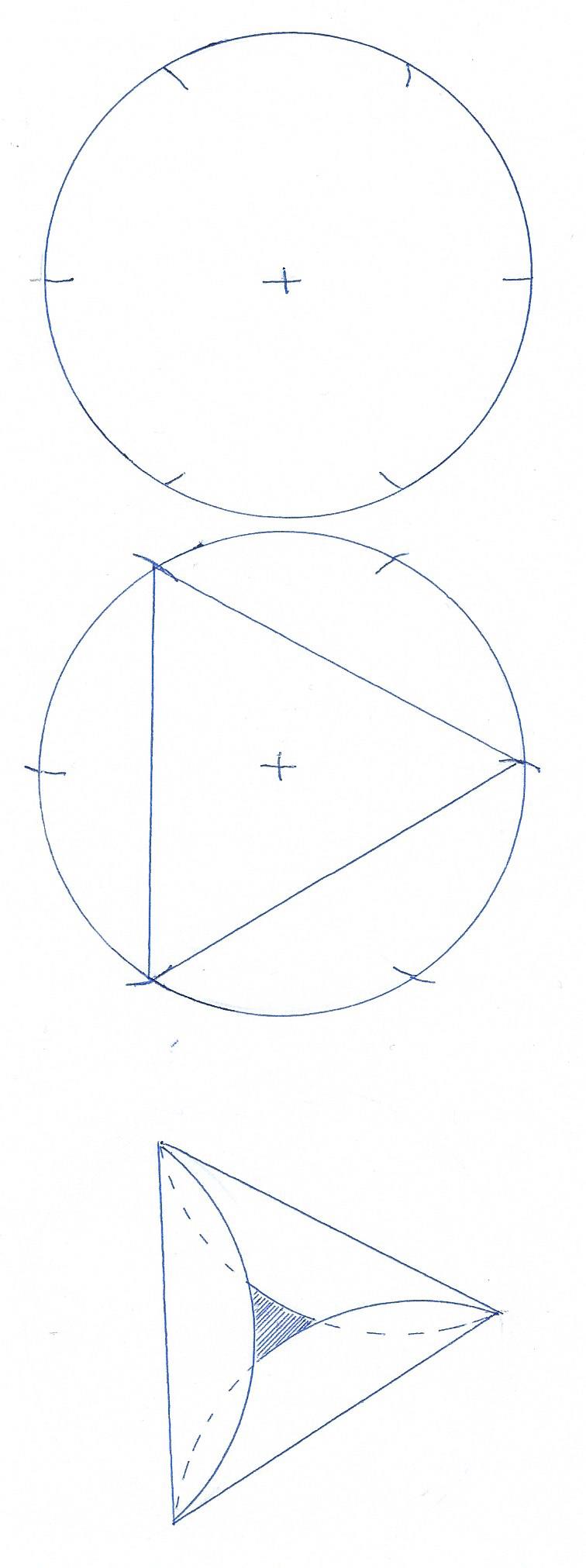 